16.06.2022     18-01-05-563пВ соответствии с Федеральным законом от 22.07.2008 № 159-ФЗ                              «Об особенностях отчуждения недвижимого имущества, находящегося в государственной или в муниципальной собственности и арендуемого субъектами малого и среднего предпринимательства, и о внесении изменений в отдельные законодательные акты Российской Федерации», решением Березниковской городской Думы от 28.04.2009 № 604 «Об утверждении Положения о приватизации имущества, находящегося в собственности муниципального образования «Город Березники», протоколом заседания комиссии по приватизации имущества, находящегося в собственности муниципального образования «Город Березники» № 23 от 09.06.2022 г. ПРИКАЗЫВАЮ: 1.Предоставить преимущественное право субъекту малого и среднего предпринимательства на приобретение арендуемого имущества, на условиях, предусмотренных Федеральным законом от 22.07.2008 № 159-ФЗ                             «Об особенностях отчуждения недвижимого имущества, находящегося в государственной или в муниципальной собственности и арендуемого субъектами малого и среднего предпринимательства, и о внесении изменений в отдельные законодательные акты Российской Федерации»:- встроенные помещения, назначение: нежилое, общей площадью 70,7 кв.м, этаж № -1, кадастровый номер: 59:03:0400082:1436, по адресу: Пермский край, г Березники, пр-кт Советский, д. 50, по цене, равной его рыночной стоимости в размере 2 194 292 (Два миллиона сто девяносто четыре тысячи двести девяносто два) рубля 50 копеек (без учета НДС), арендатору индивидуальному предпринимателю Китовой Марине Васильевне, в рассрочку на пять лет, ежемесячными, равными платежами.2. Отделу распоряжения и учета муниципального имущества, на основании представленных отделом содержания, приватизации имущества муниципальной казны и работы с муниципальными предприятиями документов о переходе права собственности на муниципальное имущество, исключить отчуждаемое имущество из реестра муниципального имущества муниципального образования «Город Березники» Пермского края.			3. Контроль за исполнением приказа возложить на заместителя начальника управления Митрофанову О.В.Начальник управления                                                                          Н.А. Лежнева 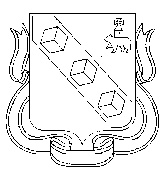 МУНИЦИПАЛЬНОЕ ОБРАЗОВАНИЕ «ГОРОД БЕРЕЗНИКИ» ПЕРМСКОГО КРАЯУПРАВЛЕНИЕ  ИМУЩЕСТВЕННЫХ И ЗЕМЕЛЬНЫХ ОТНОШЕНИЙ ПРИКАЗОб условиях приватизации муниципального имущества